		Inscripción Socio/a júnior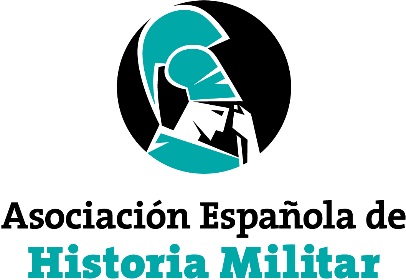 Manifiesta que en el momento actual no percibe ninguna clase de ingresos estables y que está cursando los estudios de posgrado arriba expresados, conforme acredita el adjunto certificado firmado por el Director de la tesis o trabajo de investigación que está realizando, en el cual consta también que dicho trabajo está directamente relacionado con la historia bélica o militar.En su virtud y acogiéndose a la especificado en los artículos 24 y 25 de los vigentes Estatutos, solicita su ingreso en la Asociación Española de Historia Militar, en condición de socio júnior, comprometiéndose a cumplir lo dispuesto en los citados Estatutos, muy especialmente en lo relativo a su compromiso de adquirir la condición de socio de número y de pagar las cuotas establecidas en el momento de cesar su actual situación.En ………………………………, a ……de………………….de 20ApellidosNombreNIFAño de nacimientoAño de nacimientoDomicilioC/Pl/AvC/Pl/AvC/Pl/AvC/Pl/AvCP y localidadProvinciaTeléfonosFijo:Fijo:Móvil:Móvil:Correo electrónicoTitulación y UniversidadPosgrado en cursoUniversidadFacultadDepartamentoTítulo de la tesis o del trabajo de investigaciónDirector